TOUR DELLE ISOLE EOLIE DALL’08 AL 15 SETTEMBRE 2020 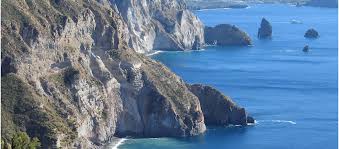 3°giorno:  10 settembre 2020 – Salina Prima colazione in hotel. Al mattino minicrociera a Salina. Dopo la partenza dal porto di Lipari si costeggia il Monterosa, la baia di Canneto, le spiagge bianche, la cave di pomice. Proseguimento della minicrociera incontrando a sinistra il piccolo borgo di Acquacalda, mentre di fronte ci sarà l'isola di Salina, iniziando a costeggiarla dirigeremo la prua a Santa Marina, uno dei centri più rinomati dell'isola. Tempo libero un'ora. Da Capo Faro attraverso la torricella e la parete perpendicolari con varie stratificazioni omogenee a testimoniare gli stadi geologici. Più avanti, il piccolo villaggio di Malfa (nome derivante da un gruppo di Amalfi che si insediò nei tempi antichi per ordini di Urbano II) ove incontreremo l'arco detto “il Perciato”. Possibilità di bagno nella stupenda rada di Pollara, dove è stato girato il film “Il postino”,  formata da una caldera di un cratere esploso la cui metà si è inabissata sotto il livello del mare. Successiva sosta a Lingua per il pranzo libero ( si consiglia - GRANITE E PANE CUNSATU  - CONDITO ALLA EOLIANA). Si prosegue con destinazione la costa ponente di Lipari, con le sue tipiche calette. Al rientro, la vista della grotta degli Angeli e il bagno vicino ai faraglioni di Lipari indicheranno la conclusione della minicrociera. Rientro in hotel. Cena e pernottamento. 4° giorno: 11 settembre 2020 -  Panarea e Stromboli  Prima colazione in hotel Mattinata libera a disposizione per girovagare nel centro di Lipari e/o piscina. Pranzo in hotel. Nel pomeriggio suggestiva minicrociera a Panarea e Stromboli in notturna. Rotta verso l'isola di Panarea, ove ci attende Cala Junco, baia naturale sovrastata da un promontorio dove sono stati riportati alla luce i resti di un villaggio dell'età del bronzo. Sosta e continuazione alla volta della baia dell'Asino, spiaggia di sabbia chiara dove piacevolmente si potrà fare una nuotata. Riprendendo il periplo dell'isola si vedranno: il villaggio di Drautto, con costruzioni architettoniche prettamente eoliane, i vari isolotti, Lisca Bianca, Lisca nera, Bottaro, le Formiche e Basiluzzo dalle lave colonnari. Si conclude questa parte di circumnavigazione con la sosta al piccolo e pittoresco villaggio di San Pietro per visitarlo. Al termine proseguimento per il maestoso Stromboli. L'altezza di questo mitico vulcano è di circa 920 mt sul livello del mare in perenne attività, per questo chiamato faro del Mediterraneo. Le acque dal colore cobalto, il cono quasi perfetto, i pendii di colore nerastro della lava, ed i fumi offrono uno spettacolo unico. Specie al tramonto con il contrasto dei villaggi in tinte bianche in stile oliano arroccati che scivolano sino al mare. Durante la sosta ci sarà la possibilità di percorrere il villaggio di Scari con i suoi vicoli stretti costellati di negozi caratteristici. In serata si riprende la navigazione costeggiando la parte nord dell'isola. Casarecce a bordo. Si gusterà il tramonto fra Strombolicchio ed i villaggi di Ficogrande e Piscità. Arrivati sotto la Sciara del Fuoco, si ammirerà il fenomeno naturale delle esplosioni piroclastiche ed il villaggio di Ginostra. In tarda serata rientro a Lipari per il pernottamento. 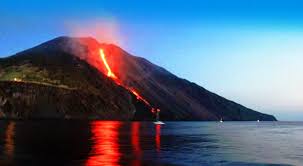 5° giorno: 12 settembre 2020 – Libero Prima colazione in hotel. Giornata dedicata per attività personali. Pranzo libero. Cena e pernottamento.6° giorno:  13 settembre 20202 - VulcanoPrima colazione in hotel. Giro in motobarca dell’isola di Vulcano. L'isola sacra al Dio Efesto, era considerata l' anticamerata dell'oltretomba, ne danno atto tutte le tombe che sono state ritrovate nell'altura di fronte al vulcano ed usate dai popoli antichi insediatisi nelle isole. Era volere di queste genti essere sepolti vicini al dio del fuoco. Uscendo dal porto, si incontra Vulcanello, terra giovane, la sua origine è documentata intorno al 183 a.c. ed unita all'isola di Vulcano da un istmo di sabbia. Oltrepassando il cratere franato in mare si noterà la Valle dei Mostri le cui rocce di natura vulcanica hanno assunte forme mostruose a causa dell'azione degli agenti atmosferici. Si ammireranno i faraglioni di Lipari, Pietra Lunga e Pietra Menalda, la tipica figura di Papa Giovanni e la grotta degli Angeli. Più avanti sulla sinistra si scorge la baia delle sabbie nere. Cala Piccola, Cala Grande dopo di che, arrivati alla piscina di Venere, si potrà ammirare la maestosità della grotta del Cavallo contornata delle pareti di basalto e dal suo fondale blu cobalto. Proseguimento verso la parete a strapiombo della spiaggia lunga, oltrepassando la grotta dell'Abate in direzione Gelso, con sosta alla spiaggia dell'Asino per un possibile rinfrescante bagno. Continuazione del giro con le piccole calette della costa di Levante e Valle Roya nei pressi della quale si potrà fotografare la statua della Sirenetta. Pranzo libero. Sosta nel pomeriggio per la scalata al vulcano dell’Isola di Vulcano. Alle ore 17,00 circa rientro a Lipari. Cena e pernottamento. 7° giorno:  14  settembre 2020 – Lipari Prima colazione in hotel. Scoprire Lipari.  Visita del parco archeologico con guida ( Ingresso circa € 6,00 pp ) e della Cattedrale. Pranzo libero. Nel pomeriggio giro dell'isola in bus con sosta nei punti di maggiore interesse storico artistico e paesaggistico. Al termine rientro in hotel, cena e pernottamento.  8° giorno: 15 settembre 2020 -  Riviera dei Ciclopi – Partenza Prima colazione in hotel. Partenza da Lipari per Milazzo. Arrivo al porto di Milazzo, sistemazione in bus GT. Arrivo sulla Riviera dei Ciclopi con visita ad Aci Trezza, il villaggio di pescatori dove Giovanni Verga ambientò I Malavoglia e Luchino Visconti, ispirandosi al romanzo, girò con la sua troupe e con la preziosa collaborazione degli abitanti del paese il capolavoro del neorealismo italiano La terra trema. Successivamente visita ad Aci Castello che prende il nome dal Castello normanno costruito nel 1076 sulla roccia lavica che si protende sul mare e dà il nome al piccolo borgo. Dall’antistante Piazza Castello si gode uno splendido panorama della Riviera dei Ciclopi, che per la sua costa particolare è molto più frequentata rispetto alle spiagge sabbiose a sud di Catania. Pranzo libero. Al termine delle visita trasferimento all’aeroporto di Catania in tempo utile per la partenza del volo di rientro. Check-in ed operazioni di imbarco. Fine servizi.QUOTA DI PARTECIPAZIONE : € 1440.00 (MIN.20 ) SUPPLEMENTO SINGOLA : 240.00 € ***************************************La quota comprende:Transfert in pullman GT privato, da e per Catania/Palermo/Milazzo; Aliscafo da e per Lipari;Sistemazione in hotel 4 stelle in mezza pensione;bevande incluse; Trasferimento porto Lipari/htl e viceversa; Trasporto bagagli porto Lipari/htl e viceversa; Escursioni in barca come da programma; Bus escursione a lipari; Pranzo in hotel 4° giorno N.2 maccheronate a bordo; Guida/accompagnatore autorizzata Regione Sicilia per tutta la durata del viaggio; Omaggio "dolce" di benvenuto; La quota non comprende: Qualsiasi tipi di ingresso a chiese, musei e monumenti; Assicurazione annullamento facoltativa ( € 80.00 per la doppia - 90,00 per la singola ) Ecotassa di Lipari, Salina, vulcano da pagare in loco, da verificare se alla conferma anche altre isole adottano l'ecotassa; extra di ogni tipo e tutto quanto non espressamente previsto nella voce “la quota comprende”ISCRIZIONI ENTRO IL 30.04.2020 ACCONTO DI 200.00 EURO ALL’ISCRIZIONE 